Tables Supplementary Table S1. Characteristics of five sampling sites along an altitudinal gradient on Taibai Mountain, China.MAP, mean annual precipitation; MAT, mean annual temperature. MAP and MAT are calculated according to empirical equations (details in main text).    Supplementary Table S2. Species number of plant functional types and major clades sampled at each site on the Taibai Mountain. Plant functional type included conifer and woody angiosperms (deciduous tree, deciduous shrub, and evergreen shrub).Notably, all conifers except Larix potaninii var. chinensis are evergreen trees. All of five evergreen angiosperm plants belong to Ericaceae family and shrub.†, Angiosperm order and family assignments are based on the Angiosperm Phylogeny Group IV classification. Unranked eudicots species are those not included in the clades of rosids and asterids.Supplementary Table S3. Differences in leaf vein traits among phylogenetic clades.VD, vein density; VT, vein thickness; VV, vein volume per area; n, species number.P and Pphy. anova denote the P values to test the effect of plant phylogenetic calde on the each vein trait according to standard and phylogenetic one-way analyses of variance (ANOVA). Angiosperm order and family assignments are based on the Angiosperm Phylogeny Group IV classification. Trait values are mean value ± 1 SD (standard deviation). Statistical differences are denoted by different letters (P < 0.05). †, Unranked eudicots species are those not included in the clades of rosids and asterids.‡, Species of basal angiosperms, magnoliids, and monocots were excluded from ANOVA analyses due to the limited species number. Supplementary Table S4. Model outputs for ordinary least squares (OLS) and phylogenetic generalized least squares (PGLS) regressions of the vein thickness vs. vein density (VT vs. VD) across all species, trees and shrubs, respectively.Statistically significant relationships are in bold (P < 0.05). VT and VD data were log10-transformed prior to analysis.Supplementary Table S5. Standardized major axis (SMA) regression analyses for the relationships between vein thickness (VT) and density (VD) between trees and shrubs.Note: n, species number. 95% confidence intervals (CI) of SMA slopes are shown in parentheses. SMA tests for common slopes revealed no significant differences between the two plant groups (P > 0.05). Hence, the common slope was given, and difference in elevation (i.e. y-axis intercept) between SMAs were then tested. VT and VD data were log10-transformed prior to analysis.Supplementary Table S6. Variance component analysis of vein traits across all species, trees, and shrubs.All the trait data are log10-transformed prior to analysis and their abbreviations are given in Table S3.Supplementary Table S7. Data of leaf vein traits for 93 woody species. PFT: plant functional type, including conifer and woody angiosperms (deciduous tree, deciduous shrub, and evergreen shrub). VD, vein density (mm mm-2); VT, vein thickness (μm); VV, vein volume per area (mm3 mm-2×10-3). Figure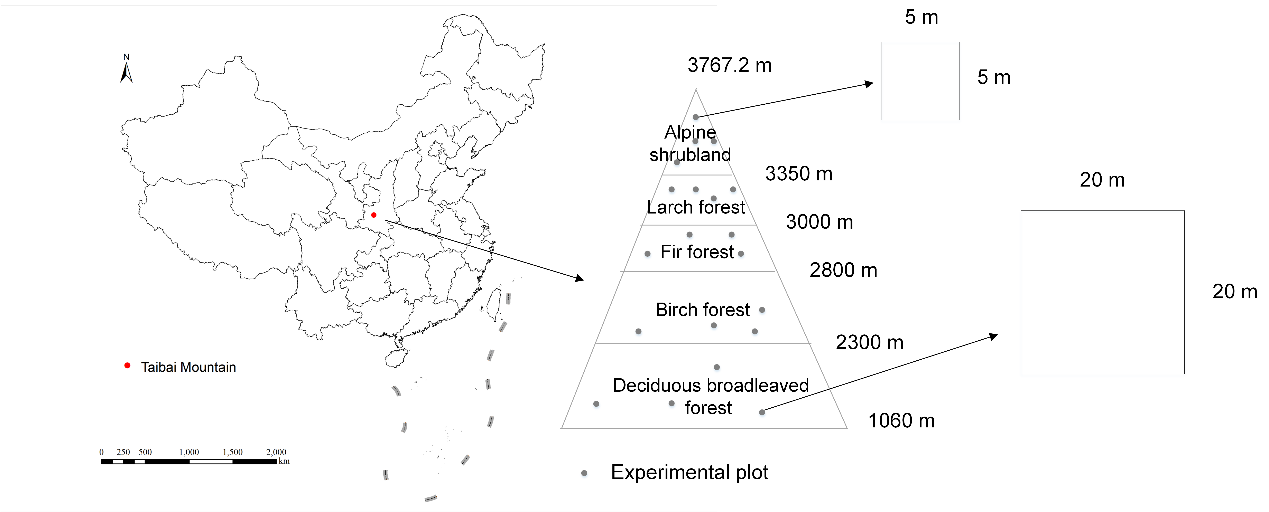 Supplementary Figure S1. Study area and sampling sites on the northern slope in Taibai Mountain. Five sampling sites with four experimental plots (20 × 20 m plot for forest sites, 5 × 5 m plot for shrubland) at each vertical vegetation belt were established along the altitudinal gradients.Altitude (m a.s.l.)Latitude(°N)Longitude(°E)MAT(°C)MAP (mm)Vegetation typeDominant species137434.26108.0611.17656Deciduous broadleaf forestQuercus aliena var. acuteserrata246034.01107.825.95793Birch forestBetula albosinensisB. utilis293434.01107.813.53806Fir forestAbies fargesii319934.00107.812.32840Larch forestLarix potaninii var. chinensis337533.99107.801.36863Alpine shrublandRhododendron capitatumAltitude(m a.s.l.)TreeTreeShrubShrubAllAltitude(m a.s.l.)ConiferDeciduousDeciduousEvergreenAll13743231632460191626293422112173199372123375415Altitude (m)ConiferBasal angiospermsMagnoliidsMonocotsUnranked eudicots†RosidsAsterids13741214401524601121572934227631993135337532CladenVDVDVTVTVVVVCladenMean ± SDCVMean ± SDCVMean ± SDCVConifer33.09 ± 1.57a0.51113.02 ±63.03a0.5626.72 ±13.27a0.50Basal angiosperms15.9930.864.48Magnoliids25.50 ± 1.430.2629.86 ± 7.750.264.24 ± 3.020.71Monocots13.5845.455.80Unranked eudicots†64.68 ± 0.45a0.1024.82 ± 9.61b0.392.65 ± 2.34b0.88Rosids547.04 ± 2.18b0.3127.93 ± 12.48b0.454.87 ± 3.94b0.81Asterids265.83 ± 1.85a0.3525.70 ± 11.39b0.443.35 ± 2.90b0.87P (Pphy. anova) ‡<0.001 (0.228)<0.001 (0.228)0.032 (0.231)0.032 (0.231)0.011(0.418)0.011(0.418)SlopeInterceptF valueR2PAllOLS-0.621.9032.310.21<0.001PGLS-0.231.881.1870.010.279TreeOLS-0.471.7616.670.12<0.001PGLS0.1081.740.005<0.0010.944ShrubOLS-0.651.9628.460.24<0.001PGLS-4.8465.1512.360.19<0.001GrowthformnR2PSlopeSlope CIInterceptHeterogeneityof slopeCommonslopeShift inelevationTree400.29<0.01-1.37(-1.80, -1.04)2.55aP = 0.794-1.33P = 0.008Shrub530.040.147-1.30(-1.70, -1.00)2.36bP = 0.794-1.33P = 0.008Variance component (%)Variance component (%)Variance component (%)Variance component (%)Variance component (%)Percentage variation at and above order levelPercentage variation at and above family levelTraitCladeClade/orderClade/order/family/speciesSiteResidualPercentage variation at and above order levelPercentage variation at and above family levelAllVD42.6<0.0127.83.226.442.670.3VT54.7<0.016.7<0.0138.754.761.3VV40.82.96.8<0.0149.543.750.5TreeVD65.6<0.0120.9<0.0113.465.686.6VT74.4<0.013.4<0.0122.274.477.8VV62.4<0.014.1<0.0133.462.466.6ShrubVD16.0<0.0120.86.356.916.036.8VT<0.0121.80.0<0.0178.221.821.8VV<0.0112.84.3<0.0182.912.817.1No.Species namePFTVD VTVV1Abies_fargesiiConifer1.29182.7432.072Acer_caesiumDeci Tree5.7156.1614.143Acer_cappadocicumDeci Tree6.0640.447.784Acer_davidiiDeci Tree4.6827.862.975Acer_pictumDeci Tree5.8926.083.146Acer_robustumDeci Tree5.4117.751.347Acer_sterculiaceumDeci Tree3.8945.006.198Acer_tataricumDeci Tree4.8150.219.529Akebia_trifoliataDeci shrub5.5127.293.2310Amelanchier_sinicaDeci Tree8.0836.798.5911Berberis_amurensisDeci shrub4.8342.287.1112Betula_albosinensisDeci Tree7.8538.909.3313Betula_utilisDeci Tree7.8748.1314.0214Buckleya_lanceolateDeci shrub4.3020.411.4115Buddleja_albifloraDeci shrub9.0424.824.3716Campylotropis_macrocarpaDeci shrub7.2429.234.8617Carpinus_cordataDeci Tree7.0043.1110.2218Castanea_mollissimaDeci Tree6.569.360.4519Celastrus_orbiculatusDeci shrub7.5644.4411.7220Celtis_sinensisDeci Tree8.4526.074.5121Clerodendrum_trichotomumDeci shrub5.1313.740.7622Cornus_albaDeci shrub5.8527.353.4423Cornus_controversaDeci Tree6.4115.311.1824Cornus_hemsleyiDeci shrub8.3714.951.4725Cornus_kousaDeci Tree5.3418.171.3826Crataegus_hupehensisDeci Tree6.1643.799.2827Crataegus_pinnatifidaDeci Tree4.2915.780.8428Daphne_giraldiiDeci shrub6.5236.186.7029Decaisnea_insignisDeci shrub4.4419.691.3530Deutzia_taibaiensisDeci shrub4.3324.772.0931Diospyros_lotusDeci Tree8.2112.501.0132Elaeagnus_umbellataDeci shrub3.6618.440.9833Eleutherococcus_giraldiiDeci shrub5.6916.991.3034Eleutherococcus_setchuenensisDeci shrub3.4519.441.0335Euonymus_alatusDeci shrub6.2341.108.2636Euonymus_phellomanusDeci shrub3.9023.721.7237Fraxinus_insularisDeci Tree3.7740.854.9438Fraxinus_stylosaDeci Tree5.9118.481.5839Juglans_mandshuricaDeci Tree14.5916.082.9640Juglans_regiaDeci Tree8.6622.191.9341Juniperus_pingiiConifer4.1060.0811.6142Kalopanax_septemlobusDeci Tree3.7339.954.6743Kerria_japonicaDeci shrub5.5556.5013.9344Koelreuteria_paniculataDeci Tree8.7314.251.3945Larix_potaniniiConifer3.9096.2436.4946Lindera_obtusilobaDeci Tree6.5135.336.3847Litsea_pungensDeci Tree4.4924.382.1048Lonicera_fragrantissimaDeci shrub4.7261.1213.8449Lonicera_hispidaDeci shrub6.2125.933.6750Lonicera_stephanocarpaDeci shrub5.7941.038.0051Lonicera_tanguticaDeci shrub9.1525.204.5652Lonicera_tragophyllaDeci shrub6.6418.081.7053Morus_australisDeci shrub8.8910.280.7454Padus_racemosaDeci Tree5.6915.431.0655Parthenocissus_laetevirensDeci shrub4.8515.810.9556Philadelphus_incanusDeci shrub3.7726.222.0857Populus_tremulaDeci Tree10.5029.237.0558Potentilla_glabraDeci shrub9.2418.822.5759Prunus_tomentosaDeci shrub6.2825.132.6160Pyrola_callianthaDeci shrub3.1412.440.3861Quercus_alienaDeci Tree8.2134.057.4762Rhamnus_davuricaDeci shrub5.0024.032.2763Rhododendron_capitatumEver shrub5.8738.457.2864Rhododendron_clementinaeEver shrub7.1924.613.5065Rhododendron_concinnumEver shrub4.8135.184.6866Rhus_potaniniiDeci Tree6.7732.215.5267Ribes_giraldiiDeci shrub4.6014.600.7768Ribes_glacialeDeci shrub4.3924.642.0569Rosa_omeiensisDeci shrub8.7712.071.0670Rosa_tsinglingensisDeci shrub5.0520.781.7171Rubus_flosculosusDeci shrub6.8312.790.9372Rubus_glabricarpusDeci shrub4.0217.961.0273Salix_babylonicaDeci Tree9.4333.478.6574Salix_cupularisDeci shrub6.6541.709.8675Salix_taipaiensisDeci shrub10.1719.352.9976Sambucus_williamsiiDeci shrub4.5623.772.0277Schisandra_sphenantheraDeci shrub5.9930.864.4878Smilax_stansDeci shrub3.5845.455.8079Sorbaria_sorbifoliaDeci shrub7.5521.552.7580Sorbus_alnifoliaDeci Tree6.2323.212.6481Sorbus_discolorDeci Tree7.5916.761.6882Sorbus_folgneriDeci Tree3.7232.253.0483Sorbus_sp.Deci Tree8.1939.7810.1784Sorbus_tianschanicaDeci shrub5.7037.886.4385Spiraea_alpinaDeci shrub10.4813.541.5186Spiraea_japonicaDeci shrub6.5013.200.8987Spiraea_salicifoliaDeci shrub6.9140.378.8488Symplocos_paniculataDeci shrub9.7019.132.7989Tilia_chinensisDeci Tree11.1423.044.6590Toxicodendron_vernicifluumDeci Tree9.0715.161.6491Viburnum_dilatatumDeci shrub4.7829.753.3292Vitis_piasezkiiDeci shrub5.3220.511.7693Zanthoxylum_bungeanumDeci Tree10.0120.443.51